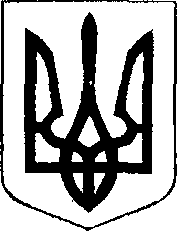                                                У К Р А Ї Н А            Жовківська міська рада  Жовківського району Львівської області	45-а сесія VIІ-го демократичного скликання 				         РІШЕННЯвід                   2019р.             № 	м. Жовква«Про надання дозволу гр. Куликовець Т.С. на розробку проекту землеустрою відведення земельної ділянки  для ведення садівництва  по вул. Б.Хмельницького, 109 в м.Жовкві»                Розглянувши заяву  гр. Куликовець Тереса Степанівни та долучені документи, керуючись  ст. 26 Закону України “Про місцеве самоврядування в Україні”, Жовківська міська радаВ И Р І Ш И Л А:	1. Надати дозвіл гр. Куликовець Тересі Степанівні  на розробку проекту відведення земельної ділянки  площею 0,0373 га,  для ведення садівництва  по вул. Б.Хмельниць-      кого, 109  в м. Жовкві.2. Погоджений у встановленому порядку проект відведення земельної ділянки  подати на затвердження Жовківської міської ради. Міський голова                                                Петро Вихопень                                                        